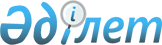 "2009 жылға арналған аудандық бюджет туралы" Төлеби аудандық мәслихатының 2008 жылғы 26 желтоқсандағы N 10/70-IV шешіміне өзгерістер мен толықтырулар енгізу туралы
					
			Күшін жойған
			
			
		
					Оңтүстік Қазақстан облысы Төлеби аудандық мәслихатының 2009 жылғы 29 сәуірдегі N 15/113-IV шешімі. Оңтүстік Қазақстан облысы Төлеби ауданының Әділет басқармасында 2009 жылғы 8 мамырда N 14-13-54 тіркелді. Қолданылу мерзімінің аяқталуына байланысты шешімнің күші жойылды - Оңтүстік Қазақстан облысы Төлеби аудандық мәслихатының 2011 жылғы 16 мамырдағы N 89 хатымен      Ескерту. Қолданылу мерзімінің аяқталуына байланысты шешімнің күші жойылды - Оңтүстік Қазақстан облысы Төлеби аудандық мәслихатының 2011.05.16 N 89 хатымен.

      Қазақстан Республикасының 2008 жылғы 4 желтоқсандағы Бюджет кодексінің 109 бабына және 2001 жылғы 23 қаңтардағы "Қазақстан Республикасындағы жергілікті мемлекеттік және өзін-өзі басқару туралы" Заңының 6 бабына, Оңтүстік Қазақстан облыстық мәслихатының 2009 жылғы 23 сәуірдегі "2009 жылға арналған облыстық бюджет туралы" Оңтүстік Қазақстан облыстық мәслихатының 2008 жылғы 12 желтоқсандағы N 12/135-IV шешіміне өзгерістер мен толықтырулар енгізу туралы" N 17/214-ІV шешіміне сәйкес аудандық мәслихат ШЕШТІ:



      1. "2009 жылға арналған аудандық бюджет туралы" Төлеби аудандық мәслихатының 2008 жылғы 26 желтоқсандағы N 10/70-ІV шешіміне (нормативтік құқықтық актілерді мемлекеттік тіркеу тізілімінде 14-13-46 нөмірмен тіркелген, 2009 жылғы 17 қаңтардағы аудандық "Төлеби туы" газетінде жарияланған, Төлеби аудандық мәслихатының 2009 жылғы 12 ақпандағы N 12/89-ІV "2009 жылға арналған аудандық бюджет туралы", Төлеби аудандық мәслихатының 2008 жылғы 26 желтоқсандағы N 10/70-ІV шешіміне өзгерістер мен толықтырулар енгізу туралы", нормативтік құқықтық актілерді мемлекеттік тіркеу тізілімінде 14-13-48 нөмірмен тіркелген, 2009 жылы 28 ақпанда аудандық "Төлеби туы" газетінің N 9-10 сандарында жарияланған) төмендегінше өзгерістер мен толықтырулар енгізілсін:



      1 тармақта:

      1) тармақшадағы:

      "4 967 414" деген сандар "5 643 689" деген сандармен ауыстырылсын;

      "5 909" деген сандар "7 109" деген сандармен ауыстырылсын;

      "4 466 375" деген сандар "5 089 050" деген сандармен ауыстырылсын;

      2) тармақшадағы:

      "4 987 436" деген сандар "5 626 211" деген сандармен ауыстырылсын;

      5) тармақшадағы:

      "0" деген сандар "7 500" деген сандармен ауыстырылсын;

      6) тармақшадағы:

      "- 15 844" деген сандар "- 12 522" деген сандармен ауыстырылсын;



      2. 4-тармақтың 4-1 тармақшасы төмендегіше бюджеттік бағдарламалармен толықтырылсын:

      2009 жылға арналған республикалық бюджеттен мынадай мөлшерде ағымдағы нысаналы трансферттердің қарастырылғаны ескерілсін:

      Ленгір қаласындағы мәдениет үйін күрделі жөндеуге – 24 200 мың теңге;

      ауылдық жерлердегі клубтарды күрделі жөндеуге – 83 400 мың теңге;

      әлеуметтік жұмыс орындарын ашуға – 24 300 мың теңге;

      жастар тәжірибесін ұйымдастыруға – 11 700 мың теңге;

      жолдарды орташа жөндеуге – 100 000 мың теңге;

      көркейту объектілерін жөндеуге – 17 462 мың теңге;

      су құбырларын жөндеуге және құрал жабдықтар сатып алуға – 90 870 мың теңге;

      канализация объектілерін жөндеуге – 10 074 мың теңге.

      2009 жылға арналған облыстық бюджеттен бюджеттік дамуға төмендегіше нысаналы трансферттердің қарастырылғаны ескерілсін:

      Инжинирингтік және авторлық қызметтерге – 946 мың теңге;

      тұрғын үй көмегіне – 15 147 мың теңге;

      атаулы әлеуметтік көмекке – 6 652 мың теңге;

      18 жасқа дейінгі балаларға мемлекеттік жәрдемақыларға – 36 180 мың теңге;

      Ленгір қаласындағы мәдениет үйін күрделі жөндеуге – 11 900 мың теңге;

      ауылдық жерлердегі клубтарды күрделі жөндеуге – 40 700 мың теңге;

      көркейту объектілерін жөндеуге – 8 538 мың теңге; 

      су құбырларын жөндеуге және құрал жабдықтар сатып алуға – 44 430 мың теңге;

      канализация объектілерін жөндеуге – 4 926 мың теңге.



      3. 5 тармақтың 5-1 тармақшасына ішінара өзгерістер енгізіліп, төмендегіше бюджеттік бағдарламалармен толықтырылсын:

      2009 жылға арналған республикалық бюджеттен бюджеттік дамуға төмендегіше нысаналы трансферттердің қарастырылғаны ескерілсін:

      "219 301" деген сандар "210 805" деген сандармен ауыстырылсын;

      Қасқасу елді мекенінің су құбыры құрылысының жұмыстарына түзету - 10 000 мың теңге деген сөйлем алып тасталынсын.

      Мектептерді күрделі және ағымдағы жөндеуге – 114 746 мың теңге;

      Мәдени елді мекенінің газ құбырының құрылысына – 41 902 мың теңге деген сөйлеммен толықтырылсын.

      2009 жылға арналған облыстық бюджеттен бюджеттік дамуға төмендегіше нысаналы трансферттердің қарастырылғаны ескерілсін:

      "56 268" деген сандар "51 268" деген сандармен ауыстырылсын;

      "128 664" деген сандар "66 275" деген сандармен ауыстырылсын;

      Мәдени елді мекенінің газ құбырының құрылысына – 20 487 мың теңге деген сөйлеммен толықтырылсын.



      Аталған шешімнің 1, 2, 3, 4, 5 – қосымшалары осы шешімнің 1, 2, 3, 4, 5 – қосымшаларына сәйкес жаңа редакцияда жазылсын.



      4. Осы шешім 2009 жылдың 1 қаңтарынан бастап қолданысқа енгізіледі.      Аудандық мәслихат сессиясының төрағасы     Е. Майлыбаев

      Аудандық мәслихат хатшысы                  Ә. Шыңғысбаев

Төлеби аудандық мәслихатының

2009 жылғы 29 сәуір

N 15/113-IV шешімімен бекітілген

N 1 қосымшаТөлеби аудандық мәслихатының

2008 жылғы 26 желтоқсанындағы

N 10/70-IV шешімімен бекітілген

N 1 қосымша       2009 жылға арналған аудандық бюджет

Төлеби аудандық мәслихатының

2009 жылғы 29 сәуір

N 15/113-IV шешімімен бекітілген

N 2-қосымшаТөлеби аудандық мәслихатының

2008 жылғы 26 желтоқсанындағы

N 10/70-IV шешімімен бекітілген

N 2-қосымша

Төлеби аудандық мәслихатының

2009 жылғы 29 сәуір

N 15/113-IV шешімімен бекітілген

N 3-қосымшаТөлеби аудандық мәслихатының

2008 жылғы 26 желтоқсанындағы

N 10/70-IV шешімімен бекітілген

N 3-қосымша

Төлеби аудандық мәслихатының

2009 жылғы 29 сәуір

N 15/113-IV шешімімен бекітілген

N 4-қосымшаТөлеби аудандық мәслихатының

2008 жылғы 26 желтоқсанындағы

N 10/70-IV шешімімен бекітілген

N 5 қосымша       2009 жылға арналған ауылдық округтің

бюджеттік бағдарламаларының тізбесі      5-қосымшаның, 1-жалғасы   5-қосымшаның, 2-жалғасы 

Төлеби аудандық мәслихатының

2009 жылғы 29 сәуір

N 15/113-IV шешімімен бекітілген

N 5-қосымшаТөлеби аудандық мәслихатының

2008 жылғы 26 желтоқсанындағы

N 10/70-IV шешімімен бекітілген

N 6-қосымша       2009 жылға арналған аудандық бюджеттің

бюджеттік даму бағдарламаларының тізбесі
					© 2012. Қазақстан Республикасы Әділет министрлігінің «Қазақстан Республикасының Заңнама және құқықтық ақпарат институты» ШЖҚ РМК
				СанатыСанатыСанатыСанатыCомасы, мың теңгесыныбысыныбысыныбыCомасы, мың теңгеІшкі сыныбыІшкі сыныбыCомасы, мың теңгеАтауыCомасы, мың теңгеI. Кірістер56436891Салықтық түсімдер49513001Табыс салығы1675012Жеке табыс салығы16750103Әлеуметтік салық1647991Әлеуметтік салық16479904Меншікке салынатын салықтар1336371Мүлікке салынатын салықтар687843Жер салығы179004Көлік құралдарына салынатын салық450645Бірыңғай жер салығы188905Тауарларға, жұмыстарға және қызметтер көрсетуге салынатын ішкі салықтар252932Акциздер:120003Табиғи және басқа ресурстарды пайдаланғаны  үшін түсетін түсімдер58004Кәсіпкерлік және кәсіби қызметті жүргізгені үшін алынатын алымдар749308Заңдық мәнді іс-әрекеттерді жасағаны және /немесе/ құжаттар бергені үшін оған уәкілеттігі бар мемлекеттік органдар немесе лауазымды адамдар алатын міндетті төлемдер39001Мемлекеттік баж39002Салықтық емес түсімдер710901Мемлекет меншігінен түсетін түсімдер52643Мемлекет меншігіндегі акциялардың мемлекеттік пакетіне дивидендтер05Мемлекет меншігіндегі мүлікті жалға беруден түсетін кірістер526402Мемлекеттік бюджеттен қаржыландырылатын мемлекеттік мекемелердің тауарларды /жұмыстарды, қызметтер көрсетуді/өткізуінен түсетін түсімдер01Мемлекеттік бюджеттен қаржыландырылатын мемлекеттік мекемелердің тауарларды /жұмыстарды, қызметтер көрсетуді/өткізуінен түсетін түсімдер004Мемлекеттік бюджеттен қаржыландырылатын, сондай-ақ Қазақстан Республикасы Ұлттық Банкінің бюджетінен /шығыстар сметасынан/ ұсталатын және қаржыландырылатын мемлекеттік мекемелер салатын айыппұлдар,өсімпұлдар, санкциялар, өндіріп алулар01Мемлекеттік бюджеттен қаржыландырылатын, сондай-ақ Қазақстан Республикасы Ұлттық Банкінің бюджетінен /шығыстар сметасынан/ ұсталатын және қаржыландырылатын мемлекеттік мекемелер салатын айыппұлдар,өсімпұлдар, санкциялар, өндіріп алулар006Басқа да салықтық емес түсімдер18451Басқа да салықтық емес түсімдер18453Негізгі капиталды сатудан түсетін түсімдер5240001Мемлекеттік мекемелерге бекітілген мемлекеттік мүлікті сату01Мемлекеттік мекемелерге бекітілген мемлекеттік мүлікті сату003Жерді және материалдық емес активтерді сату524001Жерді сату524004Трансферттердің түсімдері508905002Мемлекеттік басқарудың жоғары тұрған органдарынан түсетін трансферттер50890502Облыстық бюджеттен түсетін трансферттер5089050Функционалдық топФункционалдық топФункционалдық топФункционалдық топФункционалдық топмың теңгеКіші функцияКіші функцияКіші функцияКіші функцияБюджеттік бағдарламалардың әкiмшiсiБюджеттік бағдарламалардың әкiмшiсiБюджеттік бағдарламалардың әкiмшiсiБағдарламаБағдарламаІІ Шығындар5 656 21101Жалпы сипаттағы мемлекеттiк қызметтер180 679 1Мемлекеттiк басқарудың жалпы функцияларын орындайтын өкiлдi, атқарушы және басқа органдар159 431 112Аудан (облыстық маңызы бар қала) мәслихатының аппараты12 435001Аудан (облыстық маңызы бар қала) мәслихатының қызметін қамтамасыз ету12 435122Аудан (облыстық маңызы бар қала) әкімінің аппараты38 194001Аудан (облыстық маңызы бар қала) әкімінің қызметін қамтамасыз ету38 194002Ақпараттық жүйелер құру123Қаладағы аудан, аудандық маңызы бар қала, кент, ауыл (село), ауылдық (селолық) округ әкімінің аппараты108 802001Қаладағы ауданның, аудандық маңызы бар қаланың, кенттің, ауылдың (селоның), ауылдық (селолық) округтің әкімі аппаратының қызметін қамтамасыз ету108 8022Қаржылық қызмет10 217 452Ауданның (облыстық маңызы бар қаланың) қаржы бөлімі10 217 001Қаржы бөлімінің қызметін қамтамасыз ету9 208 003Салық салу мақсатында мүлікті бағалауды жүргізу1 009 5Жоспарлау және статистикалық қызмет11 031 453Ауданның (облыстық маңызы бар қаланың) экономика және бюджеттік жоспарлау бөлімі11 031 001Экономика және бюджеттік жоспарлау бөлімінің қызметін қамтамасыз ету11 031 9Жалпы сипаттағы өзге де мемлекеттiк қызметтер0 122Аудан (облыстық маңызы бар қала) әкімінің аппараты0 008Мемлекеттік қызметшілерді компьютерлік сауаттылыққа оқыту02Қорғаныс7 877 1Әскери мұқтаждар7 877 122Аудан (облыстық маңызы бар қала) әкімінің аппараты7 877 005Жалпыға бірдей әскери міндетті атқару шеңберіндегі іс-шаралар7 87704Бiлiм беру4 015 6541Мектепке дейiнгi тәрбие және оқыту88 154123Қаладағы аудан, аудандық маңызы бар қала, кент, ауыл (село), ауылдық (селолық) округ әкімінің аппараты88 154004Мектепке дейінгі тәрбие ұйымдарының қызметін қамтамасыз ету88 1542Жалпы бастауыш, жалпы негізгі, жалпы орта бiлiм беру2 372 465123Қаладағы аудан, аудандық маңызы бар қала, кент, ауыл (село), ауылдық (селолық) округ әкімінің аппараты8 541 005Аудандық (селолық) жерлерде балаларды мектепке дейін тегін алып баруды және кері алып келуді ұйымдастыру8 541 464Ауданның (облыстық маңызы бар қаланың) білім беру бөлімі2 363 924003Жалпы білім беру2 284 796006Балалар мен жас өспірімдер үшін қосымша білім беру47 723 010Білім беру саласында мемлекеттік жүйенің жаңа технологияларын енгізу31 405 9Бiлiм беру саласындағы өзге де қызметтер1 555 035 464Ауданның (облыстық маңызы бар қаланың) білім беру бөлімі99 976 001Білім беру бөлімінің қызметін қамтамасыз ету7 512 005Ауданның (облыстық маңызы бар қаланың) мемлекеттiк бiлiм беру ұйымдары үшiн оқулықтармен оқу-әдiстемелiк кешендерді сатып алу және жеткiзу17 000 007Аудандық (қалалық) ауқымдағы мектеп олимпиадаларын және мектептен тыс іс-шараларды өткiзу200 011Өңірлік жұмыспен қамту және кадрларды қайта даярлау стратегиясын іске асыру шеңберінде білім беру объектілерін күрделі, ағымдағы жөндеу75 264 Қаладағы аудан, аудандық маңызы бар қала, кент, ауыл (село), ауылдық (селолық) округ әкімінің аппараты39 482Өңірлік жұмыспен қамту және кадрларды қайта даярлау стратегиясын іске асыру шеңберінде білім беру объектілерін күрделі, ағымдағы жөндеу39 482467Ауданның (облыстық маңызы бар қаланың) құрылыс бөлімі1 415 577  037Білім беру объектілерін салу және реконструкциялау1 415 577  06Әлеуметтiк көмек және әлеуметтiк қамсыздандыру253 005  2Әлеуметтiк көмек231 415  123Қаладағы аудан, аудандық маңызы бар қала, кент, ауыл (село), ауылдық (селолық) округ әкімінің аппараты4 445  003Мұқтаж азаматтарға үйінде әлеуметтiк көмек көрсету4 445  451Ауданның (облыстық маңызы бар қаланың) жұмыспен қамту және әлеуметтік бағдарламалар бөлімі226 970  002Еңбекпен қамту бағдарламасы49 940  003Қайтыс болған Совет Одағының батырларын, "Халық қаһармандарын", Социалистік Еңбек ерлерін, Даңқ Орденінің үш дәрежесімен және "Отан" орденімен марапатталған соғыс ардагерлері мен мүгедектерін жерлеу рәсімдері бойынша қызмет көрсету90  004Ауылдық жерлерде тұратын денсаулық сақтау, білім беру, әлеуметтік қамтамасыз ету, мәдениет мамандарына отын сатып алу бойынша әлеуметтік көмек көрсету1 000  005Мемлекеттік атаулы әлеуметтік көмек19 541  006Тұрғын үй көмегі21 174  007Жергілікті өкілетті органдардың шешімі бойынша азаматтардың жекелеген топтарына әлеуметтік көмек14 356  014Мұқтаж азаматтарға үйде әлеуметтiк көмек көрсету5 904  01618 жасқа дейінгі балаларға мемлекеттік жәрдемақылар106 817  017Мүгедектерді оңалту жеке бағдарламасына сәйкес, мұқтаж мүгедектерді арнайы гигиеналық құралдармен қамтамасыз етуге, және ымдау тілі мамандарының, жеке көмекшілердің қызмет көрсету8 148  9Әлеуметтiк көмек және әлеуметтiк қамтамасыз ету салаларындағы өзге де қызметтер21 590  451Ауданның (облыстық маңызы бар қаланың) жұмыспен қамту және әлеуметтік бағдарламалар бөлімі21 590  001Жұмыспен қамту және әлеуметтік бағдарламалар бөлімінің қызметін қамтамасыз ету21 090  011Жәрдемақыларды және басқа да әлеуметтік төлемдерді есептеу, төлеу мен жеткізу бойынша қызметтерге ақы төлеу500  07Тұрғын үй-коммуналдық шаруашылық636 382  1Тұрғын үй шаруашылығы252  Ауданның (облыстық маңызы бар қаланың) тұрғын үй-коммуналдық шаруашылығы, жолаушылар көлігі және автомобиль жолдары бөлімі252003Мемлекеттік тұрғын үй қорының сақталуын ұйымдастыру252  2Коммуналдық шаруашылық600 597  123Қаладағы аудан, аудандық маңызы бар қала, кент, ауыл (село), ауылдық (селолық) округ әкімінің аппараты326 457  014Елді мекендерді сумен жабдықтауды ұйымдастыру150 157  Өңірлік жұмыспен қамту және кадрларды қайта даярлау стратегиясын іске асыру шеңберінде инженерлік коммуникациялық инфрақұрылымды жөндеу және елді-мекендерді көркейту176 300467Ауданның (облыстық маңызы бар қаланың) құрылыс бөлімі274 140  006Сумен жабдықтау жүйесін дамыту211 751  031Өңірлік жұмыспен қамту және кадрларды қайта даярлау стратегиясын іске асыру шеңберінде инженерлік коммуникациялық инфрақұрылымды дамыту62 389  3Елді-мекендерді көркейту35 533  123Қаладағы аудан, аудандық маңызы бар қала, кент, ауыл (село), ауылдық (селолық) округ әкімінің аппараты26 499  008Елдi мекендерде көшелерді жарықтандыру6 668  009Елдi мекендердiң санитариясын қамтамасыз ету7 750  010Жерлеу орындарын күтіп-ұстау және туысы жоқ адамдарды жерлеу200  011Елдi мекендердi абаттандыру және көгалдандыру11 881  458Ауданның (облыстық маңызы бар қаланың) тұрғын үй-коммуналдық шаруашылығы, жолаушылар көлігі және автомобиль жолдары бөлімі9 034  016Елдi мекендердiң санитариясын қамтамасыз ету1 000  018Елдi мекендердi абаттандыру және көгалдандыру8 034  08Мәдениет, спорт, туризм және ақпараттық кеңістiк179 328  1Мәдениет саласындағы қызмет51 120  455Ауданның (облыстық маңызы бар қаланың) мәдениет және тілдерді дамыту бөлімі47 170  003Мәдени-демалыс жұмысын қолдау47 170  467Ауданның (облыстық маңызы бар қаланың) құрылыс бөлімі3 950  011Мәдениет объектілерін дамыту3 950  2Спорт47 239  465Ауданның (облыстық маңызы бар қаланың) спорт бөлімі47 239  005Ұлттық және бұқаралық спорт түрлерін дамыту46 679  006Аудандық (облыстық маңызы бар қалалық) деңгейде спорттық жарыстар өткiзу560  3Ақпараттық кеңiстiк29 622  455Ауданның (облыстық маңызы бар қаланың) мәдениет және тілдерді дамыту бөлімі27 322  006Аудандық (қалалық) кiтапханалардың жұмыс iстеуi27 322  456Ауданның (облыстық маңызы бар қаланың) ішкі саясат бөлімі2 300  002Бұқаралық ақпарат құралдары арқылы мемлекеттiк ақпарат саясатын жүргізу2 300  9Мәдениет, спорт, туризм және ақпараттық кеңiстiктi ұйымдастыру жөнiндегi өзге де қызметтер51 347  455Ауданның (облыстық маңызы бар қаланың) мәдениет және тілдерді дамыту бөлімі41 214  001Мәдениет және тілдерді дамыту бөлімінің қызметін қамтамасыз ету5 114  Өңірлік жұмыспен қамту және кадрларды қайта даярлау стратегиясын іске асыру шеңберінде мәдениет объектілерін күрделі, ағымды жөндеу36 100456Ауданның (облыстық маңызы бар қаланың) ішкі саясат бөлімі6 845  001Ішкі саясат бөлімінің қызметін қамтамасыз ету5 985  003Жастар саясаты саласындағы өңірлік бағдарламаларды іске асыру860  465Ауданның (облыстық маңызы бар қаланың) спорт бөлімі3 288  001Спорт бөлімінің қызметін қамтамасыз ету3 288  9Отын-энергетика кешенi және жер қойнауын пайдалану70 575  Отын-энергетика кешені және жер қойнауын пайдалану саласындағы өзге де қызметтер70 575Ауданның (облыстық маңызы бар қаланың) тұрғын үй-коммуналдық шаруашылығы, жолаушылар көлігі және автомобиль жолдары бөлімі4 300019Жылу-энергетикалық жүйені дамыту4 300  467Ауданның (облыстық маңызы бар қаланың) құрылыс бөлімі66 275  009Жылу-энергетикалық жүйені дамыту66 275  10Ауыл, су, орман, балық шаруашылығы, ерекше қорғалатын табиғи аумақтар, қоршаған ортаны және жануарлар дүниесін қорғау, жер қатынастары139 997  1Ауыл шаруашылығы9 969  462Ауданның (облыстық маңызы бар қаланың) ауыл шаруашылық бөлімі9 969  001Ауыл шаруашылығы бөлімінің қызметін қамтамасыз ету7 713  004Ауру жануарларды санитарлық союды ұйымдастыру742  Республикалық бюджеттен берілетін нысаналы трансферттер есебінен ауылдық елді мекендер саласының мамандарын әлеуметтік қолдау шараларын іске асыру1 5146Жер қатынастары5 928  463Ауданның (облыстық маңызы бар қаланың) жер қатынастары бөлімі5 928  001Жер қатынастары бөлімінің қызметін қамтамасыз ету5 928  006Аудандық маңызы бар қалалардың, кенттердің, ауылдардың (селолардың), ауылдық (селолық) округтердің шекарасын белгілеу кезінде жүргізілетін жерге орналастыруАуыл, су, орман, балық шаруашылығы және қоршаған ортаны қорғау мен жер қатынастары саласындағы өзге де қызметтер124 100Ауданның (облыстық маңызы бар қаланың) мәдениет және тілдерді дамыту бөлімі124 100Өңірлік жұмыспен қамту және кадрларды қайта даярлау стратегиясын іске асыру шеңберінде ауылдарда (селоларда), ауылдық (селолық) округтерде әлеуметтік жобаларды қаржыландыру124 10011Өнеркәсіп, сәулет, қала құрылысы және құрылыс қызметі12 770  2Сәулет, қала құрылысы және құрылыс қызметі12 770  467Ауданның (облыстық маңызы бар қаланың) құрылыс бөлімі5 987  001Құрылыс бөлімінің қызметін қамтамасыз ету5 987  468Ауданның (облыстық маңызы бар қаланың) сәулет және қала құрылысы бөлімі6 783  001Қала құрылысы және сәулет бөлімінің қызметін қамтамасыз ету4 203  003Елді мекендер құрылысының бас жоспарларын әзірлеу2 580  12Көлiк және коммуникация147 259  1Автомобиль көлiгi47 259  123Қаладағы аудан, аудандық маңызы бар қала, кент, ауыл (село), ауылдық (селолық) округ әкімінің аппараты7 885  013Аудандық маңызы бар қалаларда, кенттерде, ауылдарда (селоларда), ауылдық (селолық) округтерде автомобиль жолдарының жұмыс істеуін қамтамасыз ету7 885  458Ауданның (облыстық маңызы бар қаланың) тұрғын үй-коммуналдық шаруашылығы, жолаушылар көлігі және автомобиль жолдары бөлімі39 374  022Көлік инфрақұрылымын дамыту11 000  023Автомобиль жолдарының жұмыс істеуін қамтамасыз ету28 374  9Көлік және коммуникациялар саласындағы өзге де қызметтер100 000  Ауданның (облыстық маңызы бар қаланың) тұрғын үй-коммуналдық шаруашылығы, жолаушылар көлігі және автомобиль жолдары бөлімі100 000Өңірлік жұмыспен қамту және кадрларды қайта даярлау стратегиясын іске асыру шеңберінде аудандық маңызы бар автомобиль жолдарын, қала және елді-мекендер көшелерін жөндеу және ұстау100 00013Басқалар12 685  3Кәсiпкерлiк қызметтi қолдау және бәсекелестікті қорғау2 950  469Ауданның (облыстық маңызы бар қаланың) кәсіпкерлік бөлімі2 950  001Кәсіпкерлік бөлімі қызметін қамтамасыз ету2 950  9Басқалар9 735  452Ауданның (облыстық маңызы бар қаланың) қаржы бөлімі3 000  012Ауданның (облыстық маңызы бар қаланың) жергілікті атқарушы органының резерві3 000  453Ауданның (облыстық маңызы бар қаланың) экономика және бюджеттік жоспарлау бөлімі725  003Жергілікті бюджеттік инвестициялық жобалардың (бағдарламалардың) техникалық-экономикалық негіздемелерін әзірлеу және оларға сараптама жасау725  458Ауданның (облыстық маңызы бар қаланың) тұрғын үй-коммуналдық шаруашылығы, жолаушылар көлігі және автомобиль жолдары бөлімі6 010  001Тұрғын үй-коммуналдық шаруашылығы, жолаушылар көлігі және автомобиль жолдары бөлімінің қызметін қамтамасыз ету6 010  14Борышқа қызмет көрсету0  1Борышқа қызмет көрсету0  452Ауданның (облыстық маңызы бар қаланың) қаржы бөлімі0  005Жергiлiктi атқарушы органдардың борышына қызмет көрсету15Трансферттер0  1Трансферттер0  452Ауданның (облыстық маңызы бар қаланың) қаржы бөлімі0  006Нысаналы трансферттерді қайтаруІІІ. Операциялық сальдо-12 522  IV. Таза бюджеттік кредит беру-4 178  Бюджеттік кредиттерСанатыСанатыСанатыСанатыСанатыСыныбыСыныбыСыныбыСыныбыІшкі сыныбыІшкі сыныбыІшкі сыныбы Ерекшелігі Ерекшелігімың теңгеБюджеттік кредиттерді өтеу05Бюджеттік кредиттерді өтеу4 178  1Бюджеттік кредиттерді өтеу4 178  1Мемлекеттік бюджеттен берілген бюджеттік кредиттерді өтеу4 178  011Заңды тұлғалардың жергілікті бюджеттен 2005 жылға дейін берілген бюджеттік кредиттерді өтеу4 178  V. Қаржы активтерімен жасалатын операциялар бойынша сальдо7 500  СанатыСанатыСанатыСанатыСанатыСыныбыСыныбыСыныбыСыныбыІшкі сыныбыІшкі сыныбыІшкі сыныбы Ерекшелігі Ерекшелігімың теңгеҚаржы активтерін сатып алу7 500  13Басқалар7 500  9Басқалар7 500  452Ауданның (облыстық маңызы бар қаланың) қаржы бөлімі7 500  014Заңды тұлғалардың жарғылық капиталын қалыптастыру немесе ұлғайту7 500  Мемлекеттік қаржы активтерін сатудан түсетін түсімдерVI. Бюджет тапшылығы (профициті)-15 844  VII. Бюджет тапшылығын қаржыландыру (профицитін пайдалану)15 844  Қарыздар түсімі16Қарыздарды өтеу0  1Қарыздарды өтеу0  452Ауданның (облыстық маңызы бар қаланың) қаржы бөлімі0  009Жергілікті атқарушы органдардың борышын өтеуСанатыСанатыСанатыСанатыСанатыСыныбыСыныбыСыныбыСыныбыІшкі сыныбыІшкі сыныбыІшкі сыныбыЕрекшелігіЕрекшелігімың теңге8Бюджет қаражаты қалдықтарының қозғалысы15 844  01Бюджет қаражаты қалдықтары15 844  1Бюджет қаражатының бос қалдықтары15 844  01Бюджет қаражатының бос қалдықтары15 844  Функционалдық топФункционалдық топФункционалдық топФункционалдық топФункционалдық топФункционалдық топКіші функцияКіші функцияКіші функцияКіші функцияКіші функцияБюджеттік бағдарламалардың әкiмшiсiБюджеттік бағдарламалардың әкiмшiсiБюджеттік бағдарламалардың әкiмшiсiБюджеттік бағдарламалардың әкiмшiсiБағдарламаБағдарламаБағдарламаКіші бағдарламаКіші бағдарламаІІ Шығындар01Жалпы сипаттағы мемлекеттiк қызметтер1Мемлекеттiк басқарудың жалпы функцияларын орындайтын өкiлдi, атқарушы және басқа органдар112Аудан (облыстық маңызы бар қала) мәслихатының аппараты001Аудан (облыстық маңызы бар қала) мәслихатының қызметін қамтамасыз ету003Жергілікті органдардың аппараттары009Мемлекеттік органдарды материалдық-техникалық жарақтандыру122Аудан (облыстық маңызы бар қала) әкімінің аппараты001Аудан (облыстық маңызы бар қала) әкімінің қызметін қамтамасыз ету003Жергілікті органдардың аппараттары008Мемлекеттік органдардың ғимараттарын, үй-жайлары және құрылыстарын күрделі жөндеу009Мемлекеттік органдарды материалдық-техникалық жарақтандыру002Ақпараттық жүйелер құру123Қаладағы аудан, аудандық маңызы бар қала, кент, ауыл (село), ауылдық (селолық) округ әкімінің аппараты001Қаладағы ауданның, аудандық маңызы бар қаланың, кенттің, ауылдың (селоның), ауылдық (селолық) округтің әкімі аппаратының қызметін қамтамасыз ету003Жергілікті органдардың аппараттары007Мемлекеттік қызметшілердің біліктілігін арттыру009Мемлекеттік органдарды материалдық-техникалық жарақтандыру2Қаржылық қызмет452Ауданның (облыстық маңызы бар қаланың) қаржы бөлімі001Қаржы бөлімінің қызметін қамтамасыз ету003Жергілікті органдардың аппараттары009Мемлекеттік органдарды материалдық-техникалық жарақтандыру003Салық салу мақсатында мүлікті бағалауды жүргізу107Жергілікті атқарушы органның шұғыл шығындарға арналған резервінің есебінен іс-шаралар өткізу5Жоспарлау және статистикалық қызмет453Ауданның (облыстық маңызы бар қаланың) экономика және бюджеттік жоспарлау бөлімі001Экономика және бюджеттік жоспарлау бөлімінің қызметін қамтамасыз ету003Жергілікті органдардың аппараттары007Мемлекеттік қызметшілердің біліктілігін арттыру009Мемлекеттік органдарды материалдық-техникалық жарақтандыру108Жергілікті бюджеттік инвестициялық жобалардың (бағдарламалардың) техникалық-экономикалық негіздемелерін әзірлеу және оларға сараптама жасау9Жалпы сипаттағы өзге де мемлекеттiк қызметтер122Аудан (облыстық маңызы бар қала) әкімінің аппараты008Мемлекеттік қызметшілерді компьютерлік сауаттылыққа оқыту011Республикалық бюджеттен берілетін трансферттер есебiнен015Жергілікті бюджет қаражаты есебінен02Қорғаныс1Әскери мұқтаждар122Аудан (облыстық маңызы бар қала) әкімінің аппараты005Жалпыға бірдей әскери міндетті атқару шеңберіндегі іс-шаралар2Төтенше жағдайлар жөнiндегi жұмыстарды ұйымдастыру122Аудан (облыстық маңызы бар қала) әкімінің аппараты006Аудан (облыстық маңызы бар қала) ауқымдағы төтенше жағдайлардың алдын алу және оларды жою100Төтенше жағдайлардың алдын алу және жою жөніндегі іс-шаралар04Бiлiм беру1Мектепке дейiнгi тәрбие және оқыту123Қаладағы аудан, аудандық маңызы бар қала, кент, ауыл (село), ауылдық (селолық) округ әкімінің аппараты004Мектепке дейінгі тәрбие ұйымдарының қызметін қамтамасыз ету2Жалпы бастауыш, жалпы негізгі, жалпы орта бiлiм беру123Қаладағы аудан, аудандық маңызы бар қала, кент, ауыл (село), ауылдық (селолық) округ әкімінің аппараты005Аудандық (селолық) жерлерде балаларды мектепке дейін тегін алып баруды және кері алып келуді ұйымдастыруЖеке тұлғаларға берілетін трансферттер464Ауданның (облыстық маңызы бар қаланың) білім беру бөлімі003Жалпы білім беру102Жалпы білім беретін кешкі (ауысымдық) мектептер105Бастауыш, негізгі және орта мектептердің, мектептер-балабақшалардың қызметін жергілікті бюджет қаражаты есебінен қамтамасыз ету006Балалар мен жас өспірімдер үшін қосымша білім беру010Білім беру саласында мемлекеттік жүйенің жаңа технологияларын енгізу011Республикалық бюджеттен берілетін трансферттер есебiнен015Жергілікті бюджет қаражаты есебінен9Бiлiм беру саласындағы өзге де қызметтер464Ауданның (облыстық маңызы бар қаланың) білім беру бөлімі001Білім беру бөлімінің қызметін қамтамасыз ету003Жергілікті органдардың аппараттары005Ауданның (облыстық маңызы бар қаланың) мемлекеттiк бiлiм беру ұйымдары үшiн оқулықтармен оқу-әдiстемелiк кешендерді сатып алу және жеткiзу007Аудандық (қалалық) ауқымдағы мектеп олимпиадаларын және мектептен тыс іс-шараларды өткiзу107Жергілікті атқарушы органның шұғыл шығындарға арналған резервінің есебінен іс-шаралар өткізу022Резервінің есебінен іс-шаралар011Өңірлік жұмыспен қамту және кадрларды қайта даярлау стратегиясын іске асыру шеңберінде білім беру объектілерін күрделі, ағымдағы жөндеу027Республикалық бюджеттен берілетін трансферттер есебiнен028Облыстық бюджеттен берілетін трансферттер есебiнен123Қаладағы аудан, аудандық маңызы бар қала, кент, ауыл (село), ауылдық (селолық) округ әкімінің аппараты018Өңірлік жұмыспен қамту және кадрларды қайта даярлау стратегиясын іске асыру шеңберінде білім беру объектілерін күрделі, ағымдағы жөндеу027Республикалық бюджеттен берілетін трансферттер есебiненӨзге де қызметтер мен жұмыстар028Облыстық бюджеттен берілетін трансферттер есебiнен467Ауданның (облыстық маңызы бар қаланың) құрылыс бөлімі037Білім беру объектілерін салу және реконструкциялау011Республикалық бюджеттен берілетін трансферттер есебiнен015Жергілікті бюджет қаражаты есебінен06Әлеуметтiк көмек және әлеуметтiк қамсыздандыру2Әлеуметтiк көмек123Қаладағы аудан, аудандық маңызы бар қала, кент, ауыл (село), ауылдық (селолық) округ әкімінің аппараты003Мұқтаж азаматтарға үйінде әлеуметтiк көмек көрсету451Ауданның (облыстық маңызы бар қаланың) жұмыспен қамту және әлеуметтік бағдарламалар бөлімі002Еңбекпен қамту бағдарламасы100Қоғамдық жұмыстар101Жұмыссыздарды кәсіптік даярлау және қайта даярлау102Халықты жұмыспен қамту саласында азаматтарды әлеуметтік қорғау жөніндегі қосымша шаралар103Республикалық бюджеттен берілетін трансферттер есебінен әлеуметтік жұмыс орындар және жастар тәжірибесі бағдарламасын кеңейту003Қайтыс болған Совет Одағының батырларын, "Халық қаһармандарын", Социалистік Еңбек ерлерін, Даңқ Орденінің үш дәрежесімен және "Отан" орденімен марапатталған соғыс ардагерлері мен мүгедектерін жерлеу рәсімдері бойынша қызмет көрсету004Ауылдық жерлерде тұратын денсаулық сақтау, білім беру, әлеуметтік қамтамасыз ету, мәдениет мамандарына отын сатып алу бойынша әлеуметтік көмек көрсету005Мемлекеттік атаулы әлеуметтік көмек011Республикалық бюджеттен берілетін трансферттер есебiнен015Жергілікті бюджет қаражаты есебінен006Тұрғын үй көмегі007Жергілікті өкілетті органдардың шешімі бойынша азаматтардың жекелеген топтарына әлеуметтік көмек014Мұқтаж азаматтарға үйде әлеуметтiк көмек көрсету01618 жасқа дейінгі балаларға мемлекеттік жәрдемақылар011Республикалық бюджеттен берілетін трансферттер есебiнен015Жергілікті бюджет қаражаты есебінен017Мүгедектерді оңалту жеке бағдарламасына сәйкес, мұқтаж мүгедектерді арнайы гигиеналық құралдармен қамтамасыз етуге, және ымдау тілі мамандарының, жеке көмекшілердің қызмет көрсету464Ауданның (облыстық маңызы бар қаланың) білім беру бөлімі008Білім беру ұйымдарының күндізгі оқу нысанының оқушылары мен тәрбиеленушілерін әлеуметтік қолдау100Жергілікті өкілетті органдардың шешімі бойынша қоғамдық көлікте (таксиден басқа) жеңілдікпен жүру9Әлеуметтiк көмек және әлеуметтiк қамтамасыз ету салаларындағы өзге де қызметтер451Ауданның (облыстық маңызы бар қаланың) жұмыспен қамту және әлеуметтік бағдарламалар бөлімі001Жұмыспен қамту және әлеуметтік бағдарламалар бөлімінің қызметін қамтамасыз ету003Жергілікті органдардың аппараттары009Мемлекеттік органдарды материалдық-техникалық жарақтандыру011Жәрдемақыларды және басқа да әлеуметтік төлемдерді есептеу, төлеу мен жеткізу бойынша қызметтерге ақы төлеу07Тұрғын үй-коммуналдық шаруашылық1Тұрғын үй шаруашылығы458Ауданның (облыстық маңызы бар қаланың) тұрғын үй-коммуналдық шаруашылығы, жолаушылар көлігі және автомобиль жолдары бөлімі003Мемлекеттік тұрғын үй қорының сақталуын ұйымдастыру467Ауданның (облыстық маңызы бар қаланың) құрылыс бөлімі003Тұрғын үй салу011Республикалық бюджеттен берілетін трансферттер есебiнен015Жергілікті бюджет қаражаты есебінен004Инженерлік-коммуникациялық инфрақұрылымды дамыту және жайластыру011Республикалық бюджеттен берілетін трансферттер есебiнен015Жергілікті бюджет қаражаты есебінен2Коммуналдық шаруашылық123Қаладағы аудан, аудандық маңызы бар қала, кент, ауыл (село), ауылдық (селолық) округ әкімінің аппараты014Елді мекендерді сумен жабдықтауды ұйымдастыру015Өңірлік жұмыспен қамту және кадрларды қайта даярлау стратегиясын іске асыру шеңберінде инженерлік коммуникациялық инфрақұрылымды жөндеу және елді-мекендерді көркейту027Республикалық бюджеттен берілетін трансферттер есебiнен028Облыстық бюджеттен берілетін трансферттер есебiнен458Ауданның (облыстық маңызы бар қаланың) тұрғын үй-коммуналдық шаруашылығы, жолаушылар көлігі және автомобиль жолдары бөлімі012Сумен жабдықтау және су бөлу жүйесінің қызмет етуі467Ауданның (облыстық маңызы бар қаланың) құрылыс бөлімі006Сумен жабдықтау жүйесін дамыту011Республикалық бюджеттен берілетін трансферттер есебiнен015Жергілікті бюджет қаражаты есебінен031Өңірлік жұмыспен қамту және кадрларды қайта даярлау стратегиясын іске асыру шеңберінде инженерлік коммуникациялық инфрақұрылымды дамыту027Республикалық бюджеттен берілетін трансферттер есебiнен028Облыстық бюджеттен берілетін трансферттер есебiнен3Елді-мекендерді көркейту123Қаладағы аудан, аудандық маңызы бар қала, кент, ауыл (село), ауылдық (селолық) округ әкімінің аппараты008Елдi мекендерде көшелерді жарықтандыру009Елдi мекендердiң санитариясын қамтамасыз ету010Жерлеу орындарын күтіп-ұстау және туысы жоқ адамдарды жерлеу011Елдi мекендердi абаттандыру және көгалдандыру458Ауданның (облыстық маңызы бар қаланың) тұрғын үй-коммуналдық шаруашылығы, жолаушылар көлігі және автомобиль жолдары бөлімі015Елдi мекендердегі көшелердi жарықтандыру016Елдi мекендердiң санитариясын қамтамасыз ету018Елдi мекендердi абаттандыру және көгалдандыру467Ауданның (облыстық маңызы бар қаланың) құрылыс бөлімі007Көркейту объектілерін дамыту011Республикалық бюджеттен берілетін трансферттер есебiнен015Жергілікті бюджет қаражаты есебінен08Мәдениет, спорт, туризм және ақпараттық кеңістiк1Мәдениет саласындағы қызмет455Ауданның (облыстық маңызы бар қаланың) мәдениет және тілдерді дамыту бөлімі003Мәдени-демалыс жұмысын қолдау467Ауданның (облыстық маңызы бар қаланың) құрылыс бөлімі011Мәдениет объектілерін дамыту011Республикалық бюджеттен берілетін трансферттер есебiнен015Жергілікті бюджет қаражаты есебінен2Спорт465Ауданның (облыстық маңызы бар қаланың) спорт бөлімі005Ұлттық және бұқаралық спорт түрлерін дамыту006Аудандық (облыстық маңызы бар қалалық) деңгейде спорттық жарыстар өткiзу007Әртүрлi спорт түрлерi бойынша аудан (облыстық маңызы бар қала) құрама командаларының мүшелерiн дайындау және олардың облыстық спорт жарыстарына қатысуы3Ақпараттық кеңiстiк455Ауданның (облыстық маңызы бар қаланың) мәдениет және тілдерді дамыту бөлімі006Аудандық (қалалық) кiтапханалардың жұмыс iстеуi456Ауданның (облыстық маңызы бар қаланың) ішкі саясат бөлімі002Бұқаралық ақпарат құралдары арқылы мемлекеттiк ақпарат саясатын жүргізу100Газеттер мен журналдар арқылы мемлекеттік ақпараттық саясат жүргізу101Телерадиохабарлары арқылы мемлекеттік ақпараттық саясат жүргізу004Өңірлік жұмыспен қамту және кадрларды қайта даярлау стратегиясын іске асыру шеңберінде мәдениет объектілерін күрделі, ағымды жөндеу027Республикалық бюджеттен берілетін трансферттер есебiнен028Облыстық бюджеттен берілетін трансферттер есебiнен9Мәдениет, спорт, туризм және ақпараттық кеңiстiктi ұйымдастыру жөнiндегi өзге де қызметтер455Ауданның (облыстық маңызы бар қаланың) мәдениет және тілдерді дамыту бөлімі001Мәдениет және тілдерді дамыту бөлімінің қызметін қамтамасыз ету003Жергілікті органдардың аппараттары009Мемлекеттік органдарды материалдық-техникалық жарақтандыру456Ауданның (облыстық маңызы бар қаланың) ішкі саясат бөлімі001Ішкі саясат бөлімінің қызметін қамтамасыз ету003Жергілікті органдардың аппараттары003Жастар саясаты саласындағы өңірлік бағдарламаларды іске асыру009Мемлекеттік органдарды материалдық-техникалық жарақтандыру465Ауданның (облыстық маңызы бар қаланың) спорт бөлімі001Спорт бөлімінің қызметін қамтамасыз ету003Жергілікті органдардың аппараттары009Мемлекеттік органдарды материалдық-техникалық жарақтандыру9Отын-энергетика кешенi және жер қойнауын пайдалану09Отын-энергетика кешені және жер қойнауын пайдалану саласындағы өзге де қызметтер458Ауданның (облыстық маңызы бар қаланың) тұрғын үй-коммуналдық шаруашылығы, жолаушылар көлігі және автомобиль жолдары бөлімі019Жылу-энергетикалық жүйені дамыту011Республикалық бюджеттен берілетін трансферттер есебiнен015Жергілікті бюджет қаражаты есебінен467Ауданның (облыстық маңызы бар қаланың) құрылыс бөлімі009Жылу-энергетикалық жүйені дамыту011Республикалық бюджеттен берілетін трансферттер есебiнен015Жергілікті бюджет қаражаты есебінен10Ауыл, су, орман, балық шаруашылығы, ерекше қорғалатын табиғи аумақтар, қоршаған ортаны және жануарлар дүниесін қорғау, жер қатынастары1Ауыл шаруашылығы462Ауданның (облыстық маңызы бар қаланың) ауыл шаруашылық бөлімі001Ауыл шаруашылығы бөлімінің қызметін қамтамасыз ету003Жергілікті органдардың аппараттары003Мал көмінділерінің жұмыс істеуін қамтамасыз ету004Ауру жануарларды санитарлық союды ұйымдастыру099Республикалық бюджеттен берілетін нысаналы трансферттер есебінен ауылдық елді мекендер саласының мамандарын әлеуметтік қолдау шараларын іске асыру6Жер қатынастары463Ауданның (облыстық маңызы бар қаланың) жер қатынастары бөлімі001Жер қатынастары бөлімінің қызметін қамтамасыз ету003Жергілікті органдардың аппараттары009Мемлекеттік органдарды материалдық-техникалық жарақтандыру004Жерді аймақтарға бөлу жөніндегі жұмыстарды ұйымдастыру006Аудандық маңызы бар қалалардың, кенттердің, ауылдардың (селолардың), ауылдық (селолық) округтердің шекарасын белгілеу кезінде жүргізілетін жерге орналастыру9Ауыл, су, орман, балық шаруашылығы және қоршаған ортаны қорғау мен жер қатынастары саласындағы өзге де қызметтер455Ауданның (облыстық маңызы бар қаланың) мәдениет және тілдерді дамыту бөлімі003Өңірлік жұмыспен қамту және кадрларды қайта даярлау стратегиясын іске асыру шеңберінде ауылдарда (селоларда), ауылдық (селолық) округтерде әлеуметтік жобаларды қаржыландыру027Республикалық бюджеттен берілетін трансферттер есебiнен028Облыстық бюджеттен берілетін трансферттер есебiнен11Өнеркәсіп, сәулет, қала құрылысы және құрылыс қызметі2Сәулет, қала құрылысы және құрылыс қызметі467Ауданның (облыстық маңызы бар қаланың) құрылыс бөлімі001Құрылыс бөлімінің қызметін қамтамасыз ету003Жергілікті органдардың аппараттары009Мемлекеттік органдарды материалдық-техникалық жарақтандыру107Жергілікті атқарушы органның шұғыл шығындарға арналған резервінің есебінен іс-шаралар өткізу022Резервінің есебінен іс-шаралар468Ауданның (облыстық маңызы бар қаланың) сәулет және қала құрылысы бөлімі001Қала құрылысы және сәулет бөлімінің қызметін қамтамасыз ету003Жергілікті органдардың аппараттары009Мемлекеттік органдарды материалдық-техникалық жарақтандыру003Елді мекендер құрылысының бас жоспарларын әзірлеу12Көлiк және коммуникация1Автомобиль көлiгi123Қаладағы аудан, аудандық маңызы бар қала, кент, ауыл (село), ауылдық (селолық) округ әкімінің аппараты013Аудандық маңызы бар қалаларда, кенттерде, ауылдарда (селоларда), ауылдық (селолық) округтерде автомобиль жолдарының жұмыс істеуін қамтамасыз ету458Ауданның (облыстық маңызы бар қаланың) тұрғын үй-коммуналдық шаруашылығы, жолаушылар көлігі және автомобиль жолдары бөлімі022Көлік инфрақұрылымын дамыту011Республикалық бюджеттен берілетін трансферттер есебiнен015Жергілікті бюджет қаражаты есебінен023Автомобиль жолдарының жұмыс істеуін қамтамасыз ету011Республикалық бюджеттен берілетін трансферттер есебiнен015Жергілікті бюджет қаражаты есебінен9Көлік және коммуникациялар саласындағы өзге де қызметтер458"Ауданның (облыстық маңызы бар қаланың) тұрғын үй-коммуналдық шаруашылық, жолаушылар көлігі және автомобиль жолдары бөлімі"008Өңірлік жұмыспен қамту және кадрларды қайта даярлау стратегиясын іске асыру шеңберінде аудандық маңызы бар автомобиль жолдарын, қала және елді-мекендер көшелерін жөндеу және ұстау027Республикалық бюджеттен берілетін трансферттер есебiнен028Облыстық бюджеттен берілетін трансферттер есебiнен13Басқалар3Кәсiпкерлiк қызметтi қолдау және бәсекелестікті қорғау469Ауданның (облыстық маңызы бар қаланың) кәсіпкерлік бөлімі001Кәсіпкерлік бөлімі қызметін қамтамасыз ету003Жергілікті органдардың аппараттары009Мемлекеттік органдарды материалдық-техникалық жарақтандыру9Басқалар452Ауданның (облыстық маңызы бар қаланың) қаржы бөлімі012Ауданның (облыстық маңызы бар қаланың) жергілікті атқарушы органының резерві101Шұғыл шығындарға арналған ауданның (облыстық маңызы бар қаланың) жергілікті атқарушы органының резерві453Ауданның (облыстық маңызы бар қаланың) экономика және бюджеттік жоспарлау бөлімі003Жергілікті бюджеттік инвестициялық жобалардың (бағдарламалардың) техникалық-экономикалық негіздемелерін әзірлеу және оларға сараптама жасау458Ауданның (облыстық маңызы бар қаланың) тұрғын үй-коммуналдық шаруашылығы, жолаушылар көлігі және автомобиль жолдары бөлімі001Тұрғын үй-коммуналдық шаруашылығы, жолаушылар көлігі және автомобиль жолдары бөлімінің қызметін қамтамасыз ету003Жергілікті органдардың аппараттары009Мемлекеттік органдарды материалдық-техникалық жарақтандыру14Борышқа қызмет көрсету1Борышқа қызмет көрсету452Ауданның (облыстық маңызы бар қаланың) қаржы бөлімі005Жергiлiктi атқарушы органдардың борышына қызмет көрсету102Республикалық бюджетте қарыздар бойынша сыйақылар (мүддер), өзге де төлемдерді төлеу15Трансферттер1Трансферттер452Ауданның (облыстық маңызы бар қаланың) қаржы бөлімі006Нысаналы трансферттерді қайтаруІІІ. Операциялық сальдоIV. Таза бюджеттік кредит беруБюджеттік кредиттерСанатыСанатыСанатыСанатыСанатыСанатыСыныбыСыныбыСыныбыСыныбыСыныбыІшкі сыныбыІшкі сыныбыІшкі сыныбыІшкі сыныбыЕрекшелігіЕрекшелігіЕрекшелігіБюджеттік кредиттерді өтеу05Бюджеттік кредиттерді өтеу1Бюджеттік кредиттерді өтеу1Мемлекеттік бюджеттен берілген бюджеттік кредиттерді өтеу011Заңды тұлғалардың жергілікті бюджеттен 2005 жылға дейін берілген бюджеттік кредиттерді өтеуV. Қаржы активтерімен жасалатын операциялар бойынша сальдоСанатыСанатыСанатыСанатыСанатыСанатыСыныбыСыныбыСыныбыСыныбыСыныбыІшкі сыныбыІшкі сыныбыІшкі сыныбыІшкі сыныбыЕрекшелігіЕрекшелігіЕрекшелігіҚаржы активтерін сатып алу13Басқалар9Басқалар452Ауданның (облыстық маңызы бар қаланың) қаржы бөлімі014Заңды тұлғалардың жарғылық капиталын қалыптастыру немесе ұлғайтуМемлекеттік кәсіпорындардың жарғылық капиталын қалыптастыру және ұлғайтуМемлекеттік қаржы активтерін сатудан түсетін түсімдерVI. Бюджет тапшылығы (профициті)VII. Бюджет тапшылығын қаржыландыру (профицитін пайдалану)Қарыздар түсімі16Қарыздарды өтеу1Қарыздарды өтеу452Ауданның (облыстық маңызы бар қаланың) қаржы бөлімі009Жергілікті атқарушы органдардың борышын өтеу024Жоғары тұрған бюджет алдындаСанатыСанатыСанатыСанатыСанатыСанатыСыныбыСыныбыСыныбыСыныбыСыныбыІшкі сыныбыІшкі сыныбыІшкі сыныбыІшкі сыныбыЕрекшелігіЕрекшелігіЕрекшелігі8Бюджет қаражаты қалдықтарының қозғалысы01Бюджет қаражаты қалдықтары1Бюджет қаражатының бос қалдықтары01Бюджет қаражатының бос қалдықтарыБюджеттік бағдарламалардың әкiмшiсiБюджеттік бағдарламалардың әкiмшiсiБюджеттік бағдарламалардың әкiмшiсiБюджеттік бағдарламалардың әкiмшiсiБағдарламаБағдарламаБағдарламаКіші бағдарламаКіші бағдарламаАтауы01МаслихатМаслихат112Аудан (облыстық маңызы бар қала) мәслихатының аппараты001Аудан (облыстық маңызы бар қала) мәслихатының қызметін қамтамасыз ету003Жергілікті органдардың аппараттары009Мемлекеттік органдарды материалдық-техникалық жарақтандыру02Әкім аппаратыӘкім аппаратыӘкім аппараты122Аудан (облыстық маңызы бар қала) әкімінің аппараты001Аудан (облыстық маңызы бар қала) әкімінің қызметін қамтамасыз ету003Жергілікті органдардың аппараттары008Мемлекеттік органдардың ғимараттарын, үй-жайлары және құрылыстарын күрделі жөндеу009Мемлекеттік органдарды материалдық-техникалық жарақтандыру002Ақпараттық жүйелер құру008Мемлекеттік қызметшілерді компьютерлік сауаттылыққа оқытуАуыл әкім аппараттарыАуыл әкім аппараттарыАуыл әкім аппараттарыАуыл әкім аппараттары123Қаладағы аудан, аудандық маңызы бар қала, кент, ауыл (село), ауылдық (селолық) округ әкімінің аппараты001Қаладағы ауданның, аудандық маңызы бар қаланың, кенттің, ауылдың (селоның), ауылдық (селолық) округтің әкімі аппаратының қызметін қамтамасыз ету003Жергілікті органдардың аппараттары03Ленгір қаласы әкімінің аппараты04Ақжар ауылдық округ әкімінің аппараты05Аққұм ауылдық округ әкімінің аппараты06Алатау ауылдық округ әкімінің аппараты07Зертас ауылдық округ әкімінің аппараты08Жоғарғы Ақсу ауылдық округ әкімінің аппараты09Көксәйек ауылдық округ әкімінің аппараты10Қазығұрт ауылдық округ әкімінің аппараты11Қасқасу ауылдық округ әкімінің аппараты12Қоғалы ауылдық округ әкімінің аппараты13Қаратөбе ауылдық округ әкімінің аппараты14Бірінші мамыр ауылдық округ әкімінің аппараты15Тасарық ауылдық округ әкімінің аппараты16Киелітас ауылдық округ әкімінің аппараты17Кемеқалған ауылдық округ әкімінің аппараты007Мемлекеттік қызметшілердің біліктілігін арттыруЛенгір қаласы әкімінің аппаратыАқжар ауылдық округ әкімінің аппаратыАққұм ауылдық округ әкімінің аппаратыАлатау ауылдық округ әкімінің аппаратыЗертас ауылдық округ әкімінің аппаратыЖоғарғы Ақсу ауылдық округ әкімінің аппаратыКөксәйек ауылдық округ әкімінің аппаратыҚазығұрт ауылдық округ әкімінің аппаратыҚасқасу ауылдық округ әкімінің аппаратыҚоғалы ауылдық округ әкімінің аппаратыҚаратөбе ауылдық округ әкімінің аппаратыБірінші мамыр ауылдық округ әкімінің аппаратыТасарық ауылдық округ әкімінің аппаратыКиелітас ауылдық округ әкімінің аппаратыКемеқалған ауылдық округ әкімінің аппараты009Мемлекеттік органдарды материалдық-техникалық жарақтандыруЛенгір қаласы әкімінің аппаратыАқжар ауылдық округ әкімінің аппаратыАққұм ауылдық округ әкімінің аппаратыАлатау ауылдық округ әкімінің аппаратыЗертас ауылдық округ әкімінің аппаратыЖоғарғы Ақсу ауылдық округ әкімінің аппаратыКөксәйек ауылдық округ әкімінің аппаратыҚазығұрт ауылдық округ әкімінің аппаратыҚасқасу ауылдық округ әкімінің аппаратыҚоғалы ауылдық округ әкімінің аппаратыҚаратөбе ауылдық округ әкімінің аппаратыБірінші мамыр ауылдық округ әкімінің аппаратыТасарық ауылдық округ әкімінің аппаратыКиелітас ауылдық округ әкімінің аппаратыКемеқалған ауылдық округ әкімінің аппараты003Мұқтаж азаматтарға үйінде әлеуметтiк көмек көрсетуЛенгір қаласы әкімінің аппаратыАқжар ауылдық округ әкімінің аппаратыАққұм ауылдық округ әкімінің аппаратыАлатау ауылдық округ әкімінің аппаратыЗертас ауылдық округ әкімінің аппаратыЖоғарғы Ақсу ауылдық округ әкімінің аппаратыКөксәйек ауылдық округ әкімінің аппаратыҚазығұрт ауылдық округ әкімінің аппаратыҚасқасу ауылдық округ әкімінің аппаратыҚоғалы ауылдық округ әкімінің аппаратыҚаратөбе ауылдық округ әкімінің аппаратыБірінші мамыр ауылдық округ әкімінің аппаратыТасарық ауылдық округ әкімінің аппаратыКиелітас ауылдық округ әкімінің аппаратыКемеқалған ауылдық округ әкімінің аппараты004Мектепке дейінгі тәрбие ұйымдарының қызметін қамтамасыз етуЛенгір қаласы әкімінің аппаратыАқжар ауылдық округ әкімінің аппаратыАққұм ауылдық округ әкімінің аппаратыАлатау ауылдық округ әкімінің аппаратыЗертас ауылдық округ әкімінің аппаратыЖоғарғы Ақсу ауылдық округ әкімінің аппаратыКөксәйек ауылдық округ әкімінің аппаратыҚазығұрт ауылдық округ әкімінің аппаратыҚасқасу ауылдық округ әкімінің аппаратыҚоғалы ауылдық округ әкімінің аппаратыҚаратөбе ауылдық округ әкімінің аппаратыБірінші мамыр ауылдық округ әкімінің аппаратыТасарық ауылдық округ әкімінің аппаратыКиелітас ауылдық округ әкімінің аппаратыКемеқалған ауылдық округ әкімінің аппараты005Аудандық (селолық) жерлерде балаларды мектепке дейін тегін алып баруды және кері алып келуді ұйымдастыруЛенгір қаласы әкімінің аппаратыАқжар ауылдық округ әкімінің аппаратыАққұм ауылдық округ әкімінің аппаратыАлатау ауылдық округ әкімінің аппаратыЗертас ауылдық округ әкімінің аппаратыЖоғарғы Ақсу ауылдық округ әкімінің аппаратыКөксәйек ауылдық округ әкімінің аппаратыҚазығұрт ауылдық округ әкімінің аппаратыҚасқасу ауылдық округ әкімінің аппаратыҚоғалы ауылдық округ әкімінің аппаратыҚаратөбе ауылдық округ әкімінің аппаратыБірінші мамыр ауылдық округ әкімінің аппаратыТасарық ауылдық округ әкімінің аппаратыКиелітас ауылдық округ әкімінің аппаратыКемеқалған ауылдық округ әкімінің аппараты008Елдi мекендерде көшелерді жарықтандыруЛенгір қаласы әкімінің аппаратыАқжар ауылдық округ әкімінің аппаратыАққұм ауылдық округ әкімінің аппаратыАлатау ауылдық округ әкімінің аппаратыЗертас ауылдық округ әкімінің аппаратыЖоғарғы Ақсу ауылдық округ әкімінің аппаратыКөксәйек ауылдық округ әкімінің аппаратыҚазығұрт ауылдық округ әкімінің аппаратыҚасқасу ауылдық округ әкімінің аппаратыҚоғалы ауылдық округ әкімінің аппаратыҚаратөбе ауылдық округ әкімінің аппаратыБірінші мамыр ауылдық округ әкімінің аппаратыТасарық ауылдық округ әкімінің аппаратыКиелітас ауылдық округ әкімінің аппаратыКемеқалған ауылдық округ әкімінің аппараты009Елдi мекендердiң санитариясын қамтамасыз етуЛенгір қаласы әкімінің аппаратыАқжар ауылдық округ әкімінің аппаратыАққұм ауылдық округ әкімінің аппаратыАлатау ауылдық округ әкімінің аппаратыЗертас ауылдық округ әкімінің аппаратыЖоғарғы Ақсу ауылдық округ әкімінің аппаратыКөксәйек ауылдық округ әкімінің аппаратыҚазығұрт ауылдық округ әкімінің аппаратыҚасқасу ауылдық округ әкімінің аппаратыҚоғалы ауылдық округ әкімінің аппаратыҚаратөбе ауылдық округ әкімінің аппаратыБірінші мамыр ауылдық округ әкімінің аппаратыТасарық ауылдық округ әкімінің аппаратыКиелітас ауылдық округ әкімінің аппаратыКемеқалған ауылдық округ әкімінің аппараты010Жерлеу орындарын күтіп-ұстау және туысы жоқ адамдарды жерлеуЛенгір қаласы әкімінің аппаратыАқжар ауылдық округ әкімінің аппаратыАққұм ауылдық округ әкімінің аппаратыАлатау ауылдық округ әкімінің аппаратыЗертас ауылдық округ әкімінің аппаратыЖоғарғы Ақсу ауылдық округ әкімінің аппаратыКөксәйек ауылдық округ әкімінің аппаратыҚазығұрт ауылдық округ әкімінің аппаратыҚасқасу ауылдық округ әкімінің аппаратыҚоғалы ауылдық округ әкімінің аппаратыҚаратөбе ауылдық округ әкімінің аппаратыБірінші мамыр ауылдық округ әкімінің аппаратыТасарық ауылдық округ әкімінің аппаратыКиелітас ауылдық округ әкімінің аппаратыКемеқалған ауылдық округ әкімінің аппараты011Елдi мекендердi абаттандыру және көгалдандыруЛенгір қаласы әкімінің аппаратыАқжар ауылдық округ әкімінің аппаратыАққұм ауылдық округ әкімінің аппаратыАлатау ауылдық округ әкімінің аппаратыЗертас ауылдық округ әкімінің аппаратыЖоғарғы Ақсу ауылдық округ әкімінің аппаратыКөксәйек ауылдық округ әкімінің аппаратыҚазығұрт ауылдық округ әкімінің аппаратыҚасқасу ауылдық округ әкімінің аппаратыҚоғалы ауылдық округ әкімінің аппаратыҚаратөбе ауылдық округ әкімінің аппаратыБірінші мамыр ауылдық округ әкімінің аппаратыТасарық ауылдық округ әкімінің аппаратыКиелітас ауылдық округ әкімінің аппаратыКемеқалған ауылдық округ әкімінің аппараты013Аудандық маңызы бар қалаларда, кенттерде, ауылдарда (селоларда), ауылдық (селолық) округтерде автомобиль жолдарының жұмыс істеуін қамтамасыз етуЛенгір қаласы әкімінің аппаратыАқжар ауылдық округ әкімінің аппаратыАққұм ауылдық округ әкімінің аппаратыАлатау ауылдық округ әкімінің аппаратыЗертас ауылдық округ әкімінің аппаратыЖоғарғы Ақсу ауылдық округ әкімінің аппаратыКөксәйек ауылдық округ әкімінің аппаратыҚазығұрт ауылдық округ әкімінің аппаратыҚасқасу ауылдық округ әкімінің аппаратыҚоғалы ауылдық округ әкімінің аппаратыҚаратөбе ауылдық округ әкімінің аппаратыБірінші мамыр ауылдық округ әкімінің аппаратыТасарық ауылдық округ әкімінің аппаратыКиелітас ауылдық округ әкімінің аппаратыКемеқалған ауылдық округ әкімінің аппараты014Елдi мекендерді сумен жабдықтауды ұйымдастыруЛенгір қаласы әкімінің аппаратыАқжар ауылдық округ әкімінің аппаратыАққұм ауылдық округ әкімінің аппаратыАлатау ауылдық округ әкімінің аппаратыЗертас ауылдық округ әкімінің аппаратыЖоғарғы Ақсу ауылдық округ әкімінің аппаратыКөксәйек ауылдық округ әкімінің аппаратыҚазығұрт ауылдық округ әкімінің аппаратыҚасқасу ауылдық округ әкімінің аппаратыҚоғалы ауылдық округ әкімінің аппаратыҚаратөбе ауылдық округ әкімінің аппаратыБірінші мамыр ауылдық округ әкімінің аппаратыТасарық ауылдық округ әкімінің аппаратыКиелітас ауылдық округ әкімінің аппаратыКемеқалған ауылдық округ әкімінің аппараты015Өңірлік жұмыспен қамту және кадрларды қайта даярлау стратегиясын іске асыру шеңберінде инженерлік коммуникациялық инфрақұрылымды жөндеу және елді-мекендерді көркейту027Республикалық бюджеттен берілетін трансферттер есебiнен028Облыстық бюджеттен берілетін трансферттер есебiненЛенгір қаласы әкімінің аппаратыАқжар ауылдық округ әкімінің аппаратыАққұм ауылдық округ әкімінің аппаратыАлатау ауылдық округ әкімінің аппаратыЗертас ауылдық округ әкімінің аппаратыЖоғарғы Ақсу ауылдық округ әкімінің аппаратыКөксәйек ауылдық округ әкімінің аппаратыҚазығұрт ауылдық округ әкімінің аппаратыҚасқасу ауылдық округ әкімінің аппаратыҚоғалы ауылдық округ әкімінің аппаратыҚаратөбе ауылдық округ әкімінің аппаратыБірінші мамыр ауылдық округ әкімінің аппаратыТасарық ауылдық округ әкімінің аппаратыКиелітас ауылдық округ әкімінің аппаратыКемеқалған ауылдық округ әкімінің аппараты018Өңірлік жұмыспен қамту және кадрларды қайта даярлау стратегиясын іске асыру шеңберінде білім беру объектілерін күрделі, ағымдағы жөндеу027Республикалық бюджеттен берілетін трансферттер есебiнен028Облыстық бюджеттен берілетін трансферттер есебiненЛенгір қаласы әкімінің аппаратыАқжар ауылдық округ әкімінің аппаратыАққұм ауылдық округ әкімінің аппаратыАлатау ауылдық округ әкімінің аппаратыЗертас ауылдық округ әкімінің аппаратыЖоғарғы Ақсу ауылдық округ әкімінің аппаратыКөксәйек ауылдық округ әкімінің аппаратыҚазығұрт ауылдық округ әкімінің аппаратыҚасқасу ауылдық округ әкімінің аппаратыҚоғалы ауылдық округ әкімінің аппаратыҚаратөбе ауылдық округ әкімінің аппаратыБірінші мамыр ауылдық округ әкімінің аппаратыТасарық ауылдық округ әкімінің аппаратыКиелітас ауылдық округ әкімінің аппаратыКемеқалған ауылдық округ әкімінің аппараты17Қаржы бөліміҚаржы бөлімі452Ауданның (облыстық маңызы бар қаланың) қаржы бөлімі001Қаржы бөлімінің қызметін қамтамасыз ету003Жергілікті органдардың аппараттары009Мемлекеттік органдарды материалдық-техникалық жарақтандыру003Салық салу мақсатында мүлікті бағалауды жүргізу005Жергiлiктi атқарушы органдардың борышына қызмет көрсету102Республикалық бюджетте қарыздар бойынша сыйақылар (мүддер), өзге де төлемдерді төлеу006Нысаналы трансферттерді қайтару009Жергілікті атқарушы органдардың борышын өтеу012Ауданның (облыстық маңызы бар қаланың) жергілікті атқарушы органының резерві101Шұғыл шығындарға арналған ауданның (облыстық маңызы бар қаланың) жергілікті атқарушы органының резерві014Заңды тұлғалардың жарғылық капиталын қалыптастыру немесе ұлғайту18Экономика және бюджеттік жоспарлау бөліміЭкономика және бюджеттік жоспарлау бөліміЭкономика және бюджеттік жоспарлау бөліміЭкономика және бюджеттік жоспарлау бөліміЭкономика және бюджеттік жоспарлау бөліміЭкономика және бюджеттік жоспарлау бөлімі453Ауданның (облыстық маңызы бар қаланың) экономика және бюджеттік жоспарлау бөлімі001Экономика және бюджеттік жоспарлау бөлімінің қызметін қамтамасыз ету003Жергілікті органдардың аппараттары009Мемлекеттік органдарды материалдық-техникалық жарақтандыру003Жергілікті бюджеттік инвестициялық жобалардың (бағдарламалардың) техникалық-экономикалық негіздемелерін әзірлеу және оларға сараптама жасау19Білім беру бөліміБілім беру бөліміБілім беру бөлімі464Ауданның (облыстық маңызы бар қаланың) білім беру бөлімі001Білім беру бөлімінің қызметін қамтамасыз ету003Жергілікті органдардың аппараттары009Мемлекеттік органдарды материалдық-техникалық жарақтандыру003Жалпы білім беру102Жалпы білім беретін кешкі (ауысымдық) мектептер105Бастауыш, негізгі және орта мектептердің, мектептер-балабақшалардың қызметін жергілікті бюджет қаражаты есебінен қамтамасыз ету005Ауданның (облыстық маңызы бар қаланың) мемлекеттiк бiлiм беру ұйымдары үшiн оқулықтармен оқу-әдiстемелiк кешендерді сатып алу және жеткiзу006Балалар мен жас өспірімдер үшін қосымша білім беру007Аудандық (қалалық) ауқымдағы мектеп олимпиадаларын және мектептен тыс іс-шараларды өткiзу008Білім беру ұйымдарының күндізгі оқу нысанының оқушылары мен тәрбиеленушілерін әлеуметтік қолдау100Жергілікті өкілетті органдардың шешімі бойынша қоғамдық көлікте (таксиден басқа) жеңілдікпен жүру010Білім беру саласында мемлекеттік жүйенің жаңа технологияларын енгізу011Республикалық бюджеттен берілетін трансферттер есебiнен015Жергілікті бюджет қаражаты есебінен011Өңірлік жұмыспен қамту және кадрларды қайта даярлау стратегиясын іске асыру шеңберінде білім беру объектілерін күрделі, ағымдағы жөндеу027Республикалық бюджеттен берілетін трансферттер есебiнен028Облыстық бюджеттен берілетін трансферттер есебiнен20Жұмыспен қамту және әлеуметтік бағдарламалар бөліміЖұмыспен қамту және әлеуметтік бағдарламалар бөліміЖұмыспен қамту және әлеуметтік бағдарламалар бөліміЖұмыспен қамту және әлеуметтік бағдарламалар бөліміЖұмыспен қамту және әлеуметтік бағдарламалар бөліміЖұмыспен қамту және әлеуметтік бағдарламалар бөлімі451Ауданның (облыстық маңызы бар қаланың) жұмыспен қамту және әлеуметтік бағдарламалар бөлімі001Жұмыспен қамту және әлеуметтік бағдарламалар бөлімінің қызметін қамтамасыз ету003Жергілікті органдардың аппараттары009Мемлекеттік органдарды материалдық-техникалық жарақтандыру002Еңбекпен қамту бағдарламасы100Қоғамдық жұмыстар101Жұмыссыздарды кәсіптік даярлау және қайта даярлау102Халықты жұмыспен қамту саласында азаматтарды әлеуметтік қорғау жөніндегі қосымша шаралар103Республикалық бюджеттен берілетін трансферттер есебінен әлеуметтік жұмыс орындар және жастар тәжірибесі бағдарламасын кеңейту003Қайтыс болған Совет Одағының батырларын, "Халық қаһармандарын", Социалистік Еңбек ерлерін, Даңқ Орденінің үш дәрежесімен және "Отан" орденімен марапатталған соғыс ардагерлері мен мүгедектерін жерлеу рәсімдері бойынша қызмет көрсету004Ауылдық жерлерде тұратын денсаулық сақтау, білім беру, әлеуметтік қамтамасыз ету, мәдениет мамандарына отын сатып алу бойынша әлеуметтік көмек көрсету005Мемлекеттік атаулы әлеуметтік көмек011Республикалық бюджеттен берілетін трансферттер есебiнен015Жергілікті бюджет қаражаты есебінен006Тұрғын үй көмегі007Жергілікті өкілетті органдардың шешімі бойынша азаматтардың жекелеген топтарына әлеуметтік көмек011Жәрдемақыларды және басқа да әлеуметтік төлемдерді есептеу, төлеу мен жеткізу бойынша қызметтерге ақы төлеу014Мұқтаж азаматтарға үйде әлеуметтiк көмек көрсету01618 жасқа дейінгі балаларға мемлекеттік жәрдемақылар011Республикалық бюджеттен берілетін трансферттер есебiнен015Жергілікті бюджет қаражаты есебінен017Мүгедектерді оңалту жеке бағдарламасына сәйкес, мұқтаж мүгедектерді арнайы гигиеналық құралдармен қамтамасыз етуге, және ымдау тілі мамандарының, жеке көмекшілердің қызмет көрсету21Құрылыс бөліміҚұрылыс бөліміҚұрылыс бөлімі467Ауданның (облыстық маңызы бар қаланың) құрылыс бөлімі001Құрылыс бөлімінің қызметін қамтамасыз ету003Жергілікті органдардың аппараттары009Мемлекеттік органдарды материалдық-техникалық жарақтандыру037Білім беру объектілерін салу және реконструкциялау011Республикалық бюджеттен берілетін трансферттер есебiнен015Бағдарламаны жергілікті бюджет қаражаты есебінен іске асыру003Тұрғын үй салу011Республикалық бюджеттен берілетін трансферттер есебiнен015Жергілікті бюджет қаражаты есебінен004Инженерлік-коммуникациялық инфрақұрылымды дамыту және жайластыру011Республикалық бюджеттен берілетін трансферттер есебiнен015Жергілікті бюджет қаражаты есебінен031Өңірлік жұмыспен қамту және кадрларды қайта даярлау стратегиясын іске асыру шеңберінде инженерлік коммуникациялық инфрақұрылымды дамыту027Республикалық бюджеттен берілетін трансферттер есебiнен028Облыстық бюджеттен берілетін трансферттер есебiнен006Сумен жабдықтау жүйесін дамыту011Республикалық бюджеттен берілетін трансферттер есебiнен015Жергілікті бюджет қаражаты есебінен007Көркейту объектілерін дамыту011Республикалық бюджеттен берілетін трансферттер есебiнен015Жергілікті бюджет қаражаты есебінен009Жылу-энергетикалық жүйені дамыту011Республикалық бюджеттен берілетін трансферттер есебiнен015Жергілікті бюджет қаражаты есебінен22Тұрғын үй-коммуналдық шаруашылығы, жолаушылар көлігі және автомобиль жолдары бөліміТұрғын үй-коммуналдық шаруашылығы, жолаушылар көлігі және автомобиль жолдары бөліміТұрғын үй-коммуналдық шаруашылығы, жолаушылар көлігі және автомобиль жолдары бөліміТұрғын үй-коммуналдық шаруашылығы, жолаушылар көлігі және автомобиль жолдары бөліміТұрғын үй-коммуналдық шаруашылығы, жолаушылар көлігі және автомобиль жолдары бөліміТұрғын үй-коммуналдық шаруашылығы, жолаушылар көлігі және автомобиль жолдары бөлімі458Ауданның (облыстық маңызы бар қаланың) тұрғын үй-коммуналдық шаруашылығы, жолаушылар көлігі және автомобиль жолдары бөлімі001Тұрғын үй-коммуналдық шаруашылығы, жолаушылар көлігі және автомобиль жолдары бөлімінің қызметін қамтамасыз ету003Жергілікті органдардың аппараттары009Мемлекеттік органдарды материалдық-техникалық жарақтандыру003Мемлекеттік тұрғын үй қорының сақталуын ұйымдастыру008Өңірлік жұмыспен қамту және кадрларды қайта даярлау стратегиясын іске асыру шеңберінде аудандық маңызы бар автомобиль жолдарын, қала және елді-мекендер көшелерін жөндеу және ұстау027Республикалық бюджеттен берілетін трансферттер есебiнен028Облыстық бюджеттен берілетін трансферттер есебiнен012Сумен жабдықтау және су бөлу жүйесінің қызмет етуі015Елдi мекендердегі көшелердi жарықтандыру016Елдi мекендердiң санитариясын қамтамасыз ету017Жерлеу орындарын күтiп-ұстау және туысы жоқтарды жерлеу018Елдi мекендердi абаттандыру және көгалдандыру019Жылу-энергетикалық жүйені дамыту011Республикалық бюджеттен берілетін трансферттер есебiнен015Жергілікті бюджет қаражаты есебінен022Көлік инфрақұрылымын дамыту011Республикалық бюджеттен берілетін трансферттер есебiнен015Жергілікті бюджет қаражаты есебінен023Автомобиль жолдарының жұмыс істеуін қамтамасыз ету011Республикалық бюджеттен берілетін трансферттер есебiнен015Жергілікті бюджет қаражаты есебінен030Өңірлік жұмыспен қамту және кадрларды қайта даярлау стратегиясын іске асыру шеңберінде инженерлік коммуникациялық инфрақұрылымды жөндеу және елді-мекендерді көркейту027Республикалық бюджеттен берілетін трансферттер есебiнен028Облыстық бюджеттен берілетін трансферттер есебiнен23Мәдениет және тілдерді дамыту бөліміМәдениет және тілдерді дамыту бөліміМәдениет және тілдерді дамыту бөліміМәдениет және тілдерді дамыту бөліміМәдениет және тілдерді дамыту бөліміМәдениет және тілдерді дамыту бөлімі455Ауданның (облыстық маңызы бар қаланың) мәдениет және тілдерді дамыту бөлімі001Мәдениет және тілдерді дамыту бөлімінің қызметін қамтамасыз ету003Жергілікті органдардың аппараттары009Мемлекеттік органдарды материалдық-техникалық жарақтандыру003Мәдени-демалыс жұмысын қолдау006Аудандық (қалалық) кiтапханалардың жұмыс iстеуi004Өңірлік жұмыспен қамту және кадрларды қайта даярлау стратегиясын іске асыру шеңберінде мәдениет объектілерін күрделі, ағымды жөндеу027Республикалық бюджеттен берілетін трансферттер есебiнен028Облыстық бюджеттен берілетін трансферттер есебiнен003Өңірлік жұмыспен қамту және кадрларды қайта даярлау стратегиясын іске асыру шеңберінде ауылдарда (селоларда), ауылдық (селолық) округтерде әлеуметтік жобаларды қаржыландыру027Республикалық бюджеттен берілетін трансферттер есебiнен028Облыстық бюджеттен берілетін трансферттер есебiнен24Дене шынықтыру және спорт бөліміДене шынықтыру және спорт бөліміДене шынықтыру және спорт бөліміДене шынықтыру және спорт бөліміДене шынықтыру және спорт бөліміДене шынықтыру және спорт бөлімі465Ауданның (облыстық маңызы бар қаланың) Дене шынықтыру және спорт бөлімі001Спорт бөлімінің қызметін қамтамасыз ету003Жергілікті органдардың аппараттары009Мемлекеттік органдарды материалдық-техникалық жарақтандыру005Ұлттық және бұқаралық спорт түрлерін дамыту006Аудандық (облыстық маңызы бар қалалық) деңгейде спорттық жарыстар өткiзу007Әртүрлi спорт түрлерi бойынша аудан (облыстық маңызы бар қала) құрама командаларының мүшелерiн дайындау және олардың облыстық спорт жарыстарына қатысуы25Ішкі саясат бөліміІшкі саясат бөліміІшкі саясат бөлімі456Ауданның (облыстық маңызы бар қаланың) ішкі саясат бөлімі001Ішкі саясат бөлімінің қызметін қамтамасыз ету003Жергілікті органдардың аппараттары009Мемлекеттік органдарды материалдық-техникалық жарақтандыру002Бұқаралық ақпарат құралдары арқылы мемлекеттiк ақпарат саясатын жүргізу100Газеттер мен журналдар арқылы мемлекеттік ақпараттық саясат жүргізу101Телерадиохабарлары арқылы мемлекеттік ақпараттық саясат жүргізу26Ауыл шаруашылық бөліміАуыл шаруашылық бөліміАуыл шаруашылық бөліміАуыл шаруашылық бөліміАуыл шаруашылық бөлімі462Ауданның (облыстық маңызы бар қаланың) ауыл шаруашылық бөлімі001Ауыл шаруашылығы бөлімінің қызметін қамтамасыз ету003Жергілікті органдардың аппараттары009Мемлекеттік органдарды материалдық-техникалық жарақтандыру003Мал көмінділерінің жұмыс істеуін қамтамасыз ету004Ауру жануарларды санитарлық союды ұйымдастыру099Ауылдық елді мекендерде әлеуметтік салада жұмыс атқаратын мамандарға республикалық бюджеттен әлеуметтік қолдауды іске асыру27Жер қатынастары бөліміЖер қатынастары бөліміЖер қатынастары бөліміЖер қатынастары бөлімі463Ауданның (облыстық маңызы бар қаланың) жер қатынастары бөлімі001Жер қатынастары бөлімінің қызметін қамтамасыз ету003Жергілікті органдардың аппараттары009Мемлекеттік органдарды материалдық-техникалық жарақтандыру006Аудандық маңызы бар қалалардың, кенттердің, ауылдардың (селолардың), ауылдық (селолық) округтердің шекарасын белгілеу кезінде жүргізілетін жерге орналастыру28Сәулет және қала құрылысы бөліміСәулет және қала құрылысы бөліміСәулет және қала құрылысы бөліміСәулет және қала құрылысы бөліміСәулет және қала құрылысы бөліміСәулет және қала құрылысы бөлімі468Ауданның (облыстық маңызы бар қаланың) сәулет және қала құрылысы бөлімі001Қала құрылысы және сәулет бөлімінің қызметін қамтамасыз ету003Жергілікті органдардың аппараттары009Мемлекеттік органдарды материалдық-техникалық жарақтандыру003Елді мекендер құрылысының бас жоспарларын әзірлеу29Кәсіпкерлік бөліміКәсіпкерлік бөліміКәсіпкерлік бөлімі469Ауданның (облыстық маңызы бар қаланың) кәсіпкерлік бөлімі001Кәсіпкерлік бөлімі қызметін қамтамасыз ету003Жергілікті органдардың аппараттары009Мемлекеттік органдарды материалдық-техникалық жарақтандыруФункционалдық топФункционалдық топФункционалдық топФункционалдық топФункционалдық топКіші функцияКіші функцияКіші функцияКіші функцияБюджеттік бағдарламалардың әкiмшiсiБюджеттік бағдарламалардың әкiмшiсiБюджеттік бағдарламалардың әкiмшiсiБағдарламаБағдарламаАтауы01Жалпы сипаттағы мемлекеттiк қызметтер көрсету1Мемлекеттiк басқарудың жалпы функцияларын орындайтын өкiлдi, атқарушы және басқа органдар123Қаладағы аудан, аудандық маңызы бар қала, кент, ауыл (село), ауылдық (селолық) округ әкімінің аппараты001Қаладағы ауданның, аудандық маңызы бар қаланың, кенттің, ауылдың (селоның), ауылдық (селолық) округтің әкімі аппаратының қызметін қамтамасыз ету04Бiлiм беру1Мектепке дейiнгi тәрбие және оқыту123Қаладағы аудан, аудандық маңызы бар қала, кент, ауыл (село), ауылдық (селолық) округ әкімінің аппараты004Мектепке дейінгі тәрбие ұйымдарының қызметін қамтамасыз ету2Жалпы бастауыш, жалпы негізгі, жалпы орта бiлiм беру123Қаладағы аудан, аудандық маңызы бар қала, кент, ауыл (село), ауылдық (селолық) округ әкімінің аппараты005Аудандық (селолық) жерлерде балаларды мектепке дейін тегін алып баруды және кері алып келуді ұйымдастыру9Бiлiм беру саласындағы өзге де қызметтер123Қаладағы аудан, аудандық маңызы бар қала, кент, ауыл (село), ауылдық (селолық) округ әкімінің аппараты018Өңірлік жұмыспен қамту және кадрларды қайта даярлау стратегиясын іске асыру шеңберінде білім беру объектілерін күрделі, ағымдағы жөндеу06Әлеуметтiк көмек және әлеуметтiк қамсыздандыру2Әлеуметтiк көмек123Қаладағы аудан, аудандық маңызы бар қала, кент, ауыл (село), ауылдық (селолық) округ әкімінің аппараты003Мұқтаж азаматтарға үйінде әлеуметтiк көмек көрсету07Тұрғын үй-коммуналдық шаруашылық2Коммуналдық шаруашылық123Қаладағы аудан, аудандық маңызы бар қала, кент, ауыл (село), ауылдық (селолық) округ әкімінің аппараты014Елдi мекендерді сумен жабдықтауды ұйымдастыру123Қаладағы аудан, аудандық маңызы бар қала, кент, ауыл (село), ауылдық (селолық) округ әкімінің аппараты015Өңірлік жұмыспен қамту және кадрларды қайта даярлау стратегиясын іске асыру шеңберінде инженерлік коммуникациялық инфрақұрылымды жөндеу және елді-мекендерді көркейту3Елді-мекендерді көркейту123Қаладағы аудан, аудандық маңызы бар қала, кент, ауыл (село), ауылдық (селолық) округ әкімінің аппараты008Елдi мекендерде көшелерді жарықтандыру123Қаладағы аудан, аудандық маңызы бар қала, кент, ауыл (село), ауылдық (селолық) округ әкімінің аппараты009Елдi мекендердің санитариясын қамтамасыз ету123Қаладағы аудан, аудандық маңызы бар қала, кент, ауыл (село), ауылдық (селолық) округ әкімінің аппараты010Жерлеу орындарын күтіп-ұстау және туысы жоқ адамдарды жерлеу123Қаладағы аудан, аудандық маңызы бар қала, кент, ауыл (село), ауылдық (селолық) округ әкімінің аппараты011Елдi мекендерді абаттандыру және көгалдандыру12Көлiк және коммуникация1Автомобиль көлiгi123Қаладағы аудан, аудандық маңызы бар қала, кент, ауыл (село), ауылдық (селолық) округ әкімінің аппараты013БАРЛЫҒЫ:Жалпы сомасы, мың теңгеҚала және ауылдық округ әкімдіктеріҚала және ауылдық округ әкімдіктеріҚала және ауылдық округ әкімдіктеріҚала және ауылдық округ әкімдіктеріҚала және ауылдық округ әкімдіктеріҚала және ауылдық округ әкімдіктеріҚала және ауылдық округ әкімдіктеріN р/сЛенгірАқжарАққұмАлатауЗертасЖоғарғы - АқсуКөксәйек110880211863681459047242561462767836210880211863681459047242561462767836310880211863681459047242561462767836410880211863681459047242561462767836513617762071006665370110856881546207100000979478815462071000009794888154620719794985410006665370129110854100066653701291118541666537129112394820000000133948200000001439482154445123800362376037616444512380036237603761744451238003623760376184445123836237637619352956437088450760425896664391602525420326457260008200728425576492888402367921150157082007284255764928884023679221501578200728425576492888402367923176300260000000002417630026000252649917708250320320171532015752666682379000146501255276668237914651255287750625010012012010012012029775062501001201201001201203020020000000031200200321188188791502002001502002003311881887915020020015020020034788500000003578850000000367885000000037788538610265118880152641350834166131701543644551 Қала және ауылдық округ әкімдіктері Қала және ауылдық округ әкімдіктері Қала және ауылдық округ әкімдіктері Қала және ауылдық округ әкімдіктері Қала және ауылдық округ әкімдіктері Қала және ауылдық округ әкімдіктері Қала және ауылдық округ әкімдіктері Қала және ауылдық округ әкімдіктеріN р/сҚазығұртҚасқасуҚоғалыҚаратөбеБірінші - МамырТасарықКиелітасКемеқалған184005894600458988897624185787341284005894600458988897624185787341384005894600458988897624185787341484005894600458988897624185787341539933031113750192320967610032000062570071003200006257008100326257929640311137504300967102964031113750430096711296431113754309671226937000012545001326937000012545001426937125451537636300356332290376163763630035633229037617376363003563322903761837636335633229037619831715856751021501170724198612502568320807005606726021251167523948610002543321250056067260137511675239480218332225005606726013751167523948218332378200007500006100036002478200750061000360025247125025025032025025025026156900000002715692810010010010012010010010029100100100100120100100100300000000031328021501501502001501501503380215015015020015015015034042500500500026350350425005005000263503604250050050002635037425050050026353813188016363138252927426825300037275334367Функционалдық топФункционалдық топФункционалдық топФункционалдық топФункционалдық топмың теңгеКіші функцияКіші функцияКіші функцияКіші функцияБюджеттік бағдарламалардың әкiмшiсiБюджеттік бағдарламалардың әкiмшiсiБюджеттік бағдарламалардың әкiмшiсiБағдарламаБағдарламаАтауы1 886 0384Бiлiм беру15303239Бiлiм беру саласындағы өзге де қызметтер1530323464Ауданның (облыстық маңызы бар қаланың) білім беру бөлімі75264011Өңірлік жұмыспен қамту және кадрларды қайта даярлау стратегиясын іске асыру шеңберінде білім беру объектілерін күрделі, ағымдағы жөндеу75264123Қаладағы аудан, аудандық маңызы бар қала, кент, ауыл (село), ауылдық (селолық) округ әкімінің аппараты39482018Өңірлік жұмыспен қамту және кадрларды қайта даярлау стратегиясын іске асыру шеңберінде білім беру объектілерін күрделі, ағымдағы жөндеу39482467Ауданның (облыстық маңызы бар қаланың) құрылыс бөлімі1415577037Білім беру объектілерін салу және реконструкциялау141557707Тұрғын үй-коммуналдық шаруашылық2741401Тұрғын үй шаруашылығы274140467Ауданның (облыстық маңызы бар қаланың) құрылыс бөлімі274140003Тұрғын үй салу005Коммуналдық шаруашылық объектілерін дамыту62389006Сумен жабдықтау жүйесін дамыту2117519Отын-энергетика кешенi және жер қойнауын пайдалану70 575  09Отын-энергетика кешені және жер қойнауын пайдалану саласындағы өзге де қызметтер70 575  458Ауданның (облыстық маңызы бар қаланың) тұрғын үй-коммуналдық шаруашылығы, жолаушылар көлігі және автомобиль жолдары бөлімі4 300  019Жылу-энергетикалық жүйені дамыту4 300  467Ауданның (облыстық маңызы бар қаланың) құрылыс бөлімі66 275  009Жылу-энергетикалық жүйені дамыту66 275  12Көлiк және коммуникация11 0001Автомобиль көлiгi11 000458Ауданның (облыстық маңызы бар қаланың) тұрғын үй-коммуналдық шаруашылығы, жолаушылар көлігі және автомобиль жолдары бөлімі11 000022Көлік инфрақұрылымын дамыту11 000